Ispit održan 10.02.2024. su položili sledeći studenti:Uvid u radove se organizuje samo za studente koji nisu pozvani na usmeni ispit, u sredu 20.02.2024 u učionici MI 15 sa početkom u 10h.Na usmeni ispit se pozivaju sledeći studenti:Usmeni deo ispita će se održati u petak, 23.02. 2024. po rasporedu iz tabele u učionici MI 16. Usmeni ispit prvenstveno obuhvata gradivo o izboru materijala (označavanje metala, osobine i primena).U Novom Sadu 19.02.2024. godPredmetni nastavnikProf. dr Dragan Rajnović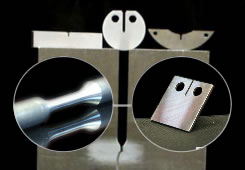 Rezultati ispitaMAŠINSKI MATERIJALIR. br.Br. indeksaPrezimeImeI deoII deoIII deoIV deoMP 8/2023KalmarBalaž11,2MP 10/2023CvrkušićNikola10,0MP 13/2023KrstinFilip10,0MP 22/2023JovanovićPetar14,2MP 23/2023SubotićNemanja10,8MP 32/2023MinićFilip17,2MP 37/2023TraparaDražen15,2MP 38/2023SimićKatarina13,614,2MP 39/2023RadovanovićDorotea14,6MP 48/2023BožićOgnjen10,0MP 53/2023TomićDanijel14,414,2MP 54/2023VasiljevićDamjan18,0MP 63/2023PurtićSreten10,4MP 72/2023ĐokanovićStefan10,0MP 74/2023BogojevićLuka11,2MP 76/2023GlišićNikola10,0MP 83/2023BlažanovićMihajlo13,0MP 86/2023BojićMarko10,0MM 15/2023VojvodićMilicaMM 17/2023SimićSlađana12,0MM 26/2023ŠaracMiloš11,4MM 36/2023ŽivićNikola10,0MM 40/2023LazarevićNikolina11,4MM 47/2023BaršiArpad14,8MM 58/2023KujundžićDanijel10,8MM 59/2023MunjizaMirko10,8ME 1/2023VeselinovićOgnjen18,4ME 19/2023SkočajićLjubica10,8ME 24/2023BuhaBojan14,0ME 35/2023DropčevićTijana11,4ME 44/2023GlušacSaraME 54/2023KastelicMateja11,2MP 29/2020TopićMarko12,0MM 50\2016LugonjaAleksandar10,014,2VremeR. br.Br. indeksaPrezimeImeUkupno bodovaPetak (23.02.2024.)Petak (23.02.2024.)Petak (23.02.2024.)Petak (23.02.2024.)Petak (23.02.2024.)Petak (23.02.2024.)10:00hME 1/2023VeselinovićOgnjen71,410:00hME 24/2023BuhaBojan66,710:00hME 44/2023GlušacSara64,610:00hMM 15/2023VojvodićMilica93,810:00hMM 58/2023KujundžićDanijel77,210:00hMM 59/2023MunjizaMirko71,510:00hMM 40/2023LazarevićNikolina57,211:00hMP 54/2023VasiljevićDamjan85,211:00hMP 32/2023MinićFilip78,411:00hMP 38/2023SimićKatarina74,611:00hMP 63/2023PurtićSreten69,811:00hMP 48/2023BožićOgnjen68,311:00hMP 72/2023ĐokanovićStefan65,0